Содержание1. Постановление администрации муниципального района Сергиевский Самарской области №1197 от «02» ноября 2020 года «О внесении изменений в приложение № 2 к постановлению  администрации муниципального района Сергиевский №1277 от 13.11.2013 г. «О создании  конкурсной комиссии по организации и проведению открытого конкурса по отбору управляющей организации для управления многоквартирными домами муниципального района Сергиевский»»…………………………………………………………………………………...…32. Постановление администрации муниципального района Сергиевский Самарской области №1199 от «03» ноября 2020 года «О внесении изменений в Приложение № 1 к постановлению администрации муниципального района Сергиевский № 1074 от 01.09.2017г. «Об утверждении муниципальной программы «Развитие транспортного обслуживания населения и организаций в муниципальном районе Сергиевский Самарской области» на 2018-2020 годы»»…………………………………………………………………………………………………………………………………33. Постановление администрации сельского поселения Черновка муниципального района Сергиевский Самарской области №54 от «03» ноября 2020 года «О подготовке проекта планировки территории и проекта межевания территории объекта АО «Самаранефтегаз» 6406П «Сбор нефти и газа со скважины № 151 Южно-Орловского месторождения» в границах сельского поселения Черновка муниципального района Сергиевский Самарской области»……………………………………………………………………………………………………………………………44. Постановление администрации муниципального района Сергиевский Самарской области №1201 от «05» ноября 2020 года «О внесении изменений в приложение № 1 к постановлению администрации муниципального района Сергиевский № 1375 от 26.10.2015г. «Об утверждении муниципальной программы «Повышение безопасности дорожного движения в муниципальном районе Сергиевский на 2016-2020 годы»»………55. Постановление администрации муниципального района Сергиевский Самарской области №1203 от «05» ноября 2020 года «О внесении изменений в постановление администрации муниципального района Сергиевский №313 от 07.04.2017 «Об утверждении схемы размещения нестационарных торговых объектов на территории муниципального района Сергиевский»»……………………………………………….………..…66. ИНФОРМАЦИОННОЕ СООБЩЕНИЕ О ПРОВЕДЕНИИ АУКЦИОНА………………………………………………………………….……147. Решение собрание представителей муниципального района Сергиевский Самарской области №14 от «03» ноября 2020 года «Об избрании на должность  Главы муниципального района Сергиевский Самарской области»………………………………………………………………………17Администрациямуниципального района СергиевскийСамарской областиПОСТАНОВЛЕНИЕ«02» ноября 2020 г.                                                                                                                                                                                                   №1197О внесении изменений в приложение     № 2 к постановлению  администрации муниципального района Сергиевский №1277 от 13.11.2013 г. «О создании  конкурсной комиссии по организации и проведению открытого конкурса по отбору  управляющей организации для управления многоквартирными домами муниципального района Сергиевский»В соответствии  с Жилищным кодексом Российской Федерации, Постановлением Правительства Российской Федерации от 06.02.2006 г. № 75 «О порядке проведения органом местного самоуправления открытого конкурса по отбору управляющей организации для управления многоквартирным домом» и кадровыми изменениями, Администрация муниципального района СергиевскийПОСТАНОВЛЯЕТ:1. Внести в приложение № 2 к постановлению  администрации муниципального района Сергиевский от 13.11.2013 г. №1277 «О создании  конкурсной комиссии по организации и проведению открытого конкурса по отбору  управляющей организации для управления многоквартирными домами муниципального района Сергиевский» (далее - комиссия) следующие изменения: 1.1. Вывести из состава комиссии Мошнину Е.П.1.2. Ввести в  состав  комиссии Степанову  Наталью Викторовну – главного специалиста отдела муниципального заказа  Управления организации торгов администрации муниципального района Сергиевский, назначив ее секретарем комиссии.2.  Опубликовать настоящее постановление в газете «Сергиевский вестник».3. Настоящее постановление вступает в силу со дня его официального опубликования.4. Контроль за выполнением настоящего постановления возложить на заместителя Главы муниципального района Сергиевский Самарской области Чернова А.Е.Глава муниципального района СергиевскийА. А. ВеселовАдминистрациямуниципального района СергиевскийСамарской областиПОСТАНОВЛЕНИЕ«03» ноября 2020г.                                                                                                                                                                                                    №1199О внесении изменений в Приложение № 1 к постановлению администрации муниципального района Сергиевский № 1074 от 01.09.2017г. «Об утверждении муниципальной программы «Развитие транспортного обслуживания населения и организаций в муниципальном районе Сергиевский Самарской области» на 2018-2020 годы»В соответствии со статьей 179 Бюджетного кодекса Российской Федерации, Федеральным законом Российской Федерации от 06 октября 2003 года № 131-ФЗ «Об общих принципах организации местного самоуправления в Российской Федерации», Уставом муниципального района Сергиевский в целях повышения качества бюджетного процесса и эффективности бюджетных расходов, совершенствования межбюджетных отношений и развития программно-целевого подхода при формировании местного бюджета, Администрация муниципального района Сергиевский Самарской области.ПОСТАНОВЛЯЕТ:1.Внести изменения в Приложение № 1 к постановлению  Администрации муниципального района Сергиевский Самарской области № 1074 от 01.09.2017 г. «Об утверждении муниципальной программы «Развитие транспортного обслуживания населения и организаций в муниципальном районе Сергиевский Самарской области» на 2018-2020 годы» (далее – Муниципальная программа) следующего содержания:1.1. В тексте Паспорта Муниципальной программы «Соисполнитель муниципальной программы», изложить в следующей редакции «Соисполнитель муниципальной программы является Администрация муниципального района Сергиевский Самарской области».1.2. В тексте Паспорта Муниципальной программы позицию, касающуюся объема бюджетных ассигнований Муниципальной программы, изложить в следующей редакции:«Общий объем финансирования Муниципальной программы составит 115 656,03284 тыс. рублей(*),  в том числе:в 2018 году – 35 179,41832 тыс. рублей;в 2019 году – 40 616,54177 тыс. рублей;в 2020 году – 39 860,07275 тыс. рублей».1.3. Раздел 4 Муниципальной программы «Ресурсное обеспечение реализации Муниципальной программы» изложить в следующей редакции:«4. Ресурсное обеспечение реализации Муниципальной программы.Общий объем финансирования Муниципальной программы  на 2018-2020 годы составляет 115 656,03284 тыс. рублей (*):2018 году – 35 179,41832 тыс. рублей;2019 году – 40 616,54177  тыс. рублей;2020 году – 39 860,07275 тыс. рублей».1.4. В Разделе 6.1. Подпрограммы 1 Муниципальной программы «Обеспечение пассажирскими перевозками межпоселенческого характера в муниципальном районе Сергиевский Самарской области»  на 2018 – 2020  годы» (далее – Подпрограмма 1) в тексте Паспорта Подпрограммы 1 позицию, касающуюся объема бюджетных ассигнований Подпрограммы 1, изложить в следующей редакции: «Общий объем финансирования Подпрограммы 1 составит 9 229,14897 тыс. рублей (*), в том числе:в 2018 году – 2 750,00000 тыс. рублей;в 2019 году – 3 000,00000 тыс. рублей;в 2020 году – 3 479,14897 тыс. рублей.За счет средств местного бюджета:8 554,30797 тыс. рублей, в том числе:в 2018 году – 2 250,00000 тыс. рублей;в 2019 году – 3 000,00000 тыс. рублей;в 2020 году - 3 304,30797 тыс. рублей.За счет средств областного бюджета: 674,84100 тыс. рублей, в том числе:в 2018 году – 500,00000 тыс. рублей;в 2019 году –     0,00000 тыс. рублей;в 2020 году –     174,84100 тыс. рублей.1.5. в Разделе 6.1. Подпрограммы 1 Муниципальной программы «Обеспечение пассажирскими перевозками межпоселенческого характера в муниципальном районе Сергиевский Самарской области» на 2018 – 2020 годы» в тексте пункта  V. «Обоснование ресурсного обеспечения Подпрограммы 1»  позицию, касающуюся объема бюджетных ассигнований Подпрограммы 1, изложить в следующей редакции:«Для реализации подпрограммы предусмотрены средства:в 2018 году – 2 750,00000тыс. рублей;в 2019 году – 3 000,00000 тыс. рублей;в 2020 году – 3 479,14897 тыс. рублей».1.6. В Разделе 6.2. Подпрограммы 2 Муниципальной программы «Развитие системы оказания автотранспортных услуг структурных подразделений администрации муниципального района Сергиевский Самарской области и иным учреждениям, с целью эффективного использования автотранспортных средств»  на 2018 – 2020  годы» (далее – Подпрограмма 2) в тексте Паспорта Подпрограммы 2 позицию, касающуюся объема бюджетных ассигнований Подпрограммы 2, изложить в следующей редакции: «Общий объем финансирования Подпрограммы 2 составит                            106 426,88387 тыс. рублей (*), в том числе:в 2018 году – 32 429,41832 тыс. рублей;в 2019 году – 37 616,54177 тыс. рублей;в 2020 году – 36 380,92378 тыс. рублей.1.7. в Разделе 6.2. Подпрограммы 2 Муниципальной программы «Развитие системы оказания автотранспортных услуг структурных подразделений администрации муниципального района Сергиевский Самарской области и иным учреждениям, с целью эффективного использования автотранспортных средств» на 2018 – 2020 годы» в тексте пункта  V. «Обоснование ресурсного обеспечения Подпрограммы 2»  позицию, касающуюся объема бюджетных ассигнований Подпрограммы 2, изложить в следующей редакции:«Для реализации подпрограммы предусмотрены средства:в 2018 году – 32 429,41832тыс. рублей;в 2019 году – 37 616,54177 тыс. рублей;в 2020 году – 36 380,92378 тыс. рублей.1.8. Приложение № 1 к Муниципальной программе изложить в редакции согласно Приложения №1 к настоящему постановлению.2.Опубликовать настоящее постановление в  газете «Сергиевский  вестник». 3.Настоящее постановление вступает в силу со дня его официального опубликования.4.Контроль за выполнением настоящего постановления возложить на руководителя Управления финансами Администрации муниципального района Сергиевский Самарской области Ганиеву С.Р.Глава муниципального района Сергиевский                                                    А.А. ВеселовПРИЛОЖЕНИЕ № 1 к Постановлению администрации муниципального района Сергиевский № 1199 от 03 ноября 2020  годаПеречень программных мероприятий муниципальной программы «Развитие  транспортного обслуживания населения и организаций в муниципальном районе Сергиевский Самарской области» на 2018-2020годы"Администрациясельского поселения Кармало-Аделяковомуниципального района СергиевскийСамарской областиПОСТАНОВЛЕНИЕ «03»  ноября  2020 г.                                                                                                                                                                                                № 42О подготовке проекта планировки территории и проекта межевания территории объекта АО «Самаранефтегаз»  6809П «Техничес-кое перевооружение УПН «Якуш-кинская», ИХАЛ № 6 (периметральное ограждение и технические средства охраны)» в границах сельского поселения Кармало-Аделяково муниципального района Сергиевский Самарской областиРассмотрев предложение ООО «СамараНИПИнефть» о подготовке проекта планировки территории и проекта межевания территории, в соответствии со статьей 45 и 46 Градостроительного кодекса Российской Федерации, Администрация сельского поселения Кармало-Аделяково муниципального района Сергиевский Самарской областиПОСТАНОВЛЯЕТ:1. Подготовить проект планировки территории и проект межевания территории объекта АО «Самаранефтегаз» 6809П «Техническое перевооружение УПН «Якушкинская», ИХАЛ № 6 (периметральное ограждение и технические средства охраны)» в границах сельского поселения Кармало-Аделяково муниципального района Сергиевский Самарской области (схема расположения прилагается), с целью выделения элементов планировочной структуры, установления параметров планируемого развития элементов планировочной структуры, зон планируемого размещения вышеуказанного объекта, а также определения границ земельных участков, предназначенных для размещения  объекта 6809П «Техническое перевооружение УПН «Якушкинская», ИХАЛ № 6 (периметральное ограждение и технические средства охраны)» в срок до 31.12.2020 года.В указанный в настоящем пункте срок ООО «СамараНИПИнефть» обеспечить представление в Администрацию сельского поселения Кармало-Аделяково муниципального района Сергиевский Самарской области подготовленный проект планировки территории и проект межевания территории объекта: 6809П «Техничес-кое перевооружение УПН «Якушкинская», ИХАЛ № 6 (периметральное ограждение и технические средства охраны)».2. Установить срок подачи физическими и (или) юридическими лицами предложений, касающихся порядка, сроков подготовки и содержания документации по планировке территории, указанной в пункте 1 настоящего Постановления, до 10.11.2020 года.3. Опубликовать настоящее Постановление в газете «Сергиевский вестник» и разместить на сайте Администрации муниципального района Сергиевский по адресу: http://sergievsk.ru/ в информационно-телекоммуникационной сети Интернет.4. Настоящее Постановление вступает в силу со дня его официального опубликования.5.Контроль за выполнением настоящего Постановления оставляю за собой.Глава   сельского поселения Кармало-Аделяковомуниципального района Сергиевский                                                 О.М.Карягин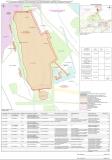 Администрациясельского поселения Черновкамуниципального района СергиевскийСамарской областиПОСТАНОВЛЕНИЕ «03» ноября 2020 г.                                                                                                                                                                                                № 54О подготовке проекта планировки территории и проекта межевания территории объекта АО «Самаранефтегаз» 6406П «Сбор нефти и газа со скважины № 151 Южно-Орловского месторождения» в границах сельского поселения Черновка муниципального района Сергиевский Самарской областиРассмотрев предложение ООО «СамараНИПИнефть» о подготовке проекта планировки территории и проекта межевания территории, в соответствии со статьей 45 и 46 Градостроительного кодекса Российской Федерации, Администрация сельского поселения Черновка муниципального района Сергиевский Самарской областиПОСТАНОВЛЯЕТ:1. Подготовить проект планировки территории и проект межевания территории объекта АО «Самаранефтегаз» 6406П «Сбор нефти и газа со скважины № 151 Южно-Орловского месторождения»  в границах сельского поселения Черновка муниципального района Сергиевский Самарской области (схема расположения прилагается), с целью выделения элементов планировочной структуры, установления параметров планируемого развития элементов планировочной структуры, зон планируемого размещения вышеуказанного объекта, а также определения границ земельных участков, предназначенных для размещения  объекта 6406П «Сбор нефти и газа со скважины № 151 Южно-Орловского месторождения» в срок до 31.12.2020 года.В указанный в настоящем пункте срок ООО «СамараНИПИнефть» обеспечить представление в Администрацию сельского поселения Черновка муниципального района Сергиевский Самарской области подготовленный проект планировки территории и проект межевания территории объекта: 6406П «Сбор нефти и газа со скважины № 151 Южно-Орловского месторождения».2. Установить срок подачи физическими и (или) юридическими лицами предложений, касающихся порядка, сроков подготовки и содержания документации по планировке территории, указанной в пункте 1 настоящего Постановления, до 10.11.2020 года.3. Опубликовать настоящее Постановление в газете «Сергиевский вестник» и разместить на сайте Администрации муниципального района Сергиевский по адресу: http://sergievsk.ru/ в информационно-телекоммуникационной сети Интернет.4. Настоящее Постановление вступает в силу со дня его официального опубликования.5.Контроль за выполнением настоящего Постановления оставляю за собой.И.о. Главы  сельского поселения Черновкамуниципального района Сергиевский                                                   М.Р. Простова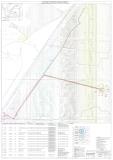 Администрациямуниципального района СергиевскийСамарской областиПОСТАНОВЛЕНИЕ05 ноября 2020 г.                                                                                                                                                                                                     № 1201О внесении изменений в приложение № 1 к постановлению администрации муниципального района Сергиевский № 1375 от 26.10.2015г. «Об утверждении муниципальной программы «Повышение безопасности дорожного движения  в муниципальном районе Сергиевский на 2016-2020 годы»В соответствии с Бюджетным кодексом Российской Федерации, Федеральным законом Российской Федерации № 131-ФЗ от 06.10.2003 г. «Об общих принципах организации местного самоуправления в Российской Федерации», руководствуясь Уставом  муниципального района Сергиевский, в целях уточнения источника финансирования муниципальной  программы «Повышение безопасности дорожного движения в муниципальном районе Сергиевский на 2016-2020 годы», администрация муниципального района СергиевскийПОСТАНОВЛЯЕТ:  1. Внести изменения в приложение № 1 к постановлению администрации муниципального района Сергиевский № 1375 от 26.10.2015г. «Об утверждении муниципальной программы «Повышение безопасности дорожного движения в муниципальном районе Сергиевский на 2016-2020 годы»» (далее - Программа) следующего содержания: 1.1. В паспорте Программы в разделе «Источники и объемы финансирования программных мероприятий (рублей) слова «5 343 582,27 рублей» заменить словами «5 341 530,57 рублей»,   слова «в 2020  году – 877 256,00 рублей» заменить словами «в 2020 году –875 204,30 рублей». 1.2. Приложение № 1 к Программе изложить в новой редакции согласно приложению № 1 к настоящему постановлению.2. Опубликовать настоящее постановление в газете «Сергиевский вестник».3. Настоящее постановление вступает в силу со дня его официального опубликования.4.  Контроль за выполнением настоящего постановления возложить на заместителя Главы   муниципального района Сергиевский Заболотина  С.Г.Глава муниципального района Сергиевский                                                       А.А. Веселов                                                                                                                                                                             Приложение № 1                                                                                                                                                к  постановлению администрации              муниципального района Сергиевский                                                                                                           №1201 от 05 ноября 2020 г.Основные программные мероприятияАдминистрациямуниципального района СергиевскийСамарской областиПОСТАНОВЛЕНИЕ«05» ноября 2020г.                                                                                                                                                                                                №1203О внесении изменений в постановление администрации муниципального района Сергиевский №313 от 07.04.2017 «Об утверждении схемы размещения нестационарных торговых объектов на территории муниципального района Сергиевский»В соответствии с частью 3 статьи 10  Федерального закона от 28.12.2009 года № 381-Ф3 «Об основах государственного регулирования торговой деятельности в Российской Федерации» и частью 2 статьи 5 Закона Самарской области от 05.07.2010 № 76-ГД «О государственном регулировании торговой деятельности на территории Самарской области», Приказом министерства промышленности и торговли Самарской области от 17.06.2019г. № 87-п  «Об утверждении Порядка разработки и утверждения схемы размещения нестационарных торговых объектов на территории Самарской области» (с изм. Приказа от 25.05.2020г. №70-п), Уставом муниципального района Сергиевский Самарской области администрация муниципального района Сергиевский ПОСТАНОВЛЯЕТ:1.Внести в постановление администрации муниципального района Сергиевский №313 от 07.04.2017 «Об утверждении схемы размещения нестационарных торговых объектов на территории муниципального района Сергиевский» следующие изменения:1.1. Приложение «Схема размещения нестационарных торговых объектов муниципального района Сергиевский» изложить в редакции согласно приложению к настоящему постановлению. 2.Опубликовать настоящее постановление в газете «Сергиевский вестник». 3.Настоящее постановление вступает в силу со дня его официального опубликования.4. Разместить схему размещения нестационарных торговых объектов на официальном сайте администрации муниципального района Сергиевский в информационно-телекоммуникационной сети «Интернет» по адресу: www.sergievsk.ru. 5.Направить надлежащим образом заверенную копию постановления и копию утвержденной схемы размещения нестационарных торговых объектов, а также их электронные копии в министерство промышленности и торговли Самарской области в течение 5 рабочих дней после принятия настоящего постановления. 6.Контроль за выполнением настоящего постановления возложить на заместителя Главы муниципального района Сергиевский Чернова А.Е.Глава муниципального района СергиевскийА. А. ВеселовПРИЛОЖЕНИЕк постановлению администрации муниципального района Сергиевский от "05" ноября 2020 г. № 1203СХЕМА РАЗМЕЩЕНИЯ НЕСТАЦИОНАРНЫХ ТОРГОВЫХ ОБЪЕКТОВ муниципального района Сергиевский * «договор аренды», «договор на размещение НТО» (данная графа заполняется вне зависимости от наличия (отсутствия) заключенного договора);		** «сезонный», «несезонный»;		*** указывается специализация НТО согласно договору аренды, договору на размещение НТО;		"**** «используется», «не используется». В случае если место под НТО используется, в данной графе указывается дата заключения договора,  являющегося основанием расположения НТО и срок действия такого договора."ИНФОРМАЦИОННОЕ СООБЩЕНИЕ О ПРОВЕДЕНИИ АУКЦИОНАКомитет по управлению муниципальным имуществом муниципального района Сергиевский Самарской области, выступающий в качестве организатора аукционов, на основании Распоряжений Администрации муниципального района Сергиевский №1839-р от 02.11.2020г. «О выставлении на аукцион на право заключения договоров аренды земельных участков, с видом разрешенного использования: блокированная жилая застройка» сообщает, что 07 декабря 2020 года в 09 часов 00 минут, по адресу: Самарская область, Сергиевский район, с. Сергиевск, ул. Ленина, д. 15А, каб. № 20 состоится аукцион, открытый по составу участников, на право заключения договоров аренды земельных участков по следующим лотам:Лот №1Земельный участок, кадастровый номер 63:31:0305007:110, площадь 1200 кв.м, категория земель - земли населенных пунктов, вид разрешенного использования: блокированная жилая застройка, расположенный по адресу: Самарская область, муниципальный район Сергиевский, сельское поселение Красносельское, село Красносельское, участок № 1.Обременения: не зарегистрированы.Начальная цена предмета торгов: 18000,00 рублей в год.Шаг аукциона:   540,00 рублей.Сумма задатка: 18000,00 рублей.Срок аренды - 10 летЛот №2Земельный участок, кадастровый номер 63:31:0305007:112, площадь 1200 кв.м, категория земель - земли населенных пунктов, вид разрешенного использования: блокированная жилая застройка, расположенный по адресу: Самарская область, муниципальный район Сергиевский, сельское поселение Красносельское, село Красносельское, участок № 2.Обременения: не зарегистрированы.Начальная цена предмета торгов: 18000,00 рублей в год.Шаг аукциона:   540,00 рублей.Сумма задатка: 18000,00 рублей.Срок аренды - 10 летЛот №3Земельный участок, кадастровый номер 63:31:0305007:108, площадь 1200 кв.м, категория земель - земли населенных пунктов, вид разрешенного использования: блокированная жилая застройка, расположенный по адресу: Самарская область, муниципальный район Сергиевский, сельское поселение Красносельское, село Красносельское, участок № 3.Обременения: не зарегистрированы.Начальная цена предмета торгов: 18000,00 рублей в год.Шаг аукциона:   540,00 рублей.Сумма задатка: 18000,00 рублей.Срок аренды - 10 летЛот №4Земельный участок, кадастровый номер 63:31:0305007:111, площадь 1200 кв.м, категория земель - земли населенных пунктов, вид разрешенного использования: блокированная жилая застройка, расположенный по адресу: Самарская область, муниципальный район Сергиевский, сельское поселение Красносельское, село Красносельское, участок № 4.Обременения: не зарегистрированы.Начальная цена предмета торгов: 18000,00 рублей в год.Шаг аукциона:   540,00 рублей.Сумма задатка: 18000,00 рублей.Срок аренды - 10 летЛот №5Земельный участок, кадастровый номер 63:31:0305007:109, площадь 1200 кв.м, категория земель - земли населенных пунктов, вид разрешенного использования: блокированная жилая застройка, расположенный по адресу: Самарская область, муниципальный район Сергиевский, сельское поселение Красносельское, село Красносельское, участок № 5.Обременения: не зарегистрированы.Начальная цена предмета торгов: 18000,00 рублей в год.Шаг аукциона:   540,00 рублей.Сумма задатка: 18000,00 рублей.Срок аренды - 10 летЛот №6Земельный участок, кадастровый номер 63:31:0305007:113, площадь 1200 кв.м, категория земель - земли населенных пунктов, вид разрешенного использования: блокированная жилая застройка, расположенный по адресу: Самарская область, муниципальный район Сергиевский, сельское поселение Красносельское, село Красносельское, участок № 6.Обременения: не зарегистрированы.Начальная цена предмета торгов: 18000,00 рублей в год.Шаг аукциона:   540,00 рублей.Сумма задатка: 18000,00 рублей.Срок аренды - 10 летЛот №7Земельный участок, кадастровый номер 63:31:0305007:114, площадь 1200 кв.м, категория земель - земли населенных пунктов, вид разрешенного использования: блокированная жилая застройка, расположенный по адресу: Самарская область, муниципальный район Сергиевский, сельское поселение Красносельское, село Красносельское, участок № 7.Обременения: не зарегистрированы.Начальная цена предмета торгов: 18000,00 рублей в год.Шаг аукциона:   540,00 рублей.Сумма задатка: 18000,00 рублей.Срок аренды - 10 летЛот №8Земельный участок, кадастровый номер 63:31:0106001:354, площадь 1200 кв.м, категория земель - земли населенных пунктов, вид разрешенного использования: блокированная жилая застройка, расположенный по адресу: Самарская область, муниципальный район Сергиевский, сельское поселение Кутузовский, п. Кутузовский, ул. Садовая, участок № 1.Обременения: не зарегистрированы.Начальная цена предмета торгов: 18000,00 рублей в год.Шаг аукциона:   540,00 рублей.Сумма задатка: 18000,00 рублей.Срок аренды - 10 летЛот №9Земельный участок, кадастровый номер 63:31:0106001:356, площадь 1200 кв.м, категория земель - земли населенных пунктов, вид разрешенного использования: блокированная жилая застройка, расположенный по адресу: Самарская область, муниципальный район Сергиевский, сельское поселение Кутузовский, поселок Кутузовский, улица Садовая, земельный участок 2.Обременения: не зарегистрированы.Начальная цена предмета торгов: 18000,00 рублей в год.Шаг аукциона:   540,00 рублей.Сумма задатка: 18000,00 рублей.Срок аренды - 10 летЛот №10Земельный участок, кадастровый номер 63:31:0106001:357, площадь 1200 кв.м, категория земель - земли населенных пунктов, вид разрешенного использования: блокированная жилая застройка, расположенный по адресу: Самарская область, муниципальный район Сергиевский, сельское поселение Кутузовский, поселок Кутузовский, улица Садовая, земельный участок 3.Обременения: не зарегистрированы.Начальная цена предмета торгов: 18000,00 рублей в год.Шаг аукциона:   540,00 рублей.Сумма задатка: 18000,00 рублей.Срок аренды - 10 летЛот №11Земельный участок, кадастровый номер 63:31:0106001:355, площадь 1200 кв.м, категория земель - земли населенных пунктов, вид разрешенного использования: блокированная жилая застройка, расположенный по адресу: Самарская область, муниципальный район Сергиевский, сельское поселение Кутузовский, поселок Кутузовский, улица Садовая, земельный участок 4.Обременения: не зарегистрированы.Начальная цена предмета торгов: 18000,00 рублей в год.Шаг аукциона:   540,00 рублей.Сумма задатка: 18000,00 рублей.Срок аренды - 10 летЛот №12Земельный участок, кадастровый номер 63:31:0106001:358, площадь 1200 кв.м, категория земель - земли населенных пунктов, вид разрешенного использования: блокированная жилая застройка, расположенный по адресу: Самарская область, муниципальный район Сергиевский, сельское поселение Кутузовский, п. Кутузовский, ул. Садовая, участок №5.Обременения: не зарегистрированы.Начальная цена предмета торгов: 18000,00 рублей в год.Шаг аукциона:   540,00 рублей.Сумма задатка: 18000,00 рублей.Срок аренды - 10 летЛот №13Земельный участок, кадастровый номер 63:31:0106001:359, площадь 1200 кв.м, категория земель - земли населенных пунктов, вид разрешенного использования: блокированная жилая застройка, расположенный по адресу: Самарская область, муниципальный район Сергиевский, сельское поселение Кутузовский, п. Кутузовский, ул. Садовая, участок №6.Обременения: не зарегистрированы.Начальная цена предмета торгов: 18000,00 рублей в год.Шаг аукциона:   540,00 рублей.Сумма задатка: 18000,00 рублей.Срок аренды - 10 летМаксимально и (или) минимально допустимые параметры разрешенного строительства объекта капитального строительства: Согласно Правил землепользования и застройки сельского поселения Красносельское м.р. Сергиевский Самар-ской области утвержденных решением собрания представителей с.п. Красносельское муниципального района Сергиев-ский Самарской области №28 от 27.12.2013г.;  Правил землепользования и застройки сельского поселения Кутузовский м.р. Сергиевский Самарской области утвержденных решением собрания представителей с.п. Кутузовский муниципаль-ного района Сергиевский Самарской области №31 от 27.12.2013г., значение предельных размеров земельного участка и предельных параметров разрешенного строительства, реконструкции объектов капитального строительства соответствующих данным земельным участкам, расположенным в территориальной зоне  – Ж1, минимальная площадь земельного участка для блокированной жилой застройки на каждый жилой блок – 100 кв.м., максимальная площадь земельного участка для блокированной жилой застройки на каждый жилой блок – 1500 кв.м., максимальная высота зданий, строений, сооружений – 12 м., минимальный отступ от границ земельных участков до отдельно стоящих зданий – 3 м., минимальный отступ от границ земельных участков до строений и сооружений – 1 м., максимальный процент застройки в границах земельного участка для блокированной жилой застройки – 80%, максимальное количество блоков в блокированной жилой застройке – 4 шт.,  максимальное высота капитальных ограждений земельных участков – 2 м.Технические условия подключения объектов, к сетям инженерно-технического обеспечения проектируемых объектов в границах земельных участков. На основании сведений №289/10 от 15.10.2020г.; №294/2 от 20.10.2020г. акционерного общества «Самарская сетевая компания» технологическое присоединение объектов капитального будут выданы Заказчику строительства на основании договора технологического присоединения в соответствии с Утвержденным Постановлением Правительства РФ от 27.12.2004г. №861 (Правила технологического присоединения энергопринимающих устройств потребителей электрической энергии, объектов по производству электрической энергии, а также объектов электросетевого хозяйства, принадлежащих сетевым организациям и иным лицам, к электрическим сетям) (далее Правил ТП) после подачи заявки установленного образца на технологическое присоединение в адрес АО «Самарская сетевая компания».На основании сведений №№806-813 от 26.10.2020г. общества с ограниченной ответственностью «Сервисная Коммунальная Компания»:1. Присоединение произвести к существующему стальному водопроводу Ǿ76 мм в проектируемом колодце по ул. Лесной при помощи стального резьбового соединения (ГОСТ 12.3.003-75, 52134-2003).2. Разработать в специализированной организации и согласовать с ООО «Сервисная Коммунальная Компания» проект на подключение к сетям водоснабжения.3. Предусмотреть устройство водопроводного колодца из железобетонных колец диаметром не менее 1500 мм и крышку колодца (ГОСТ 26358-84, ГОСТ 26645-85) с применением гидроизоляционного материала.4. После монтажа колодца и при его эксплуатации не препятствовать специалистам ООО «СКК» в производстве различного вида работ в нём.5.  В месте врезки установить запорную арматуру (ГОСТ 26304-84).6. Трубопровод на здание выполнить из сертифицированного материала трубой ПВХ на глубине 2,2 м (ГОСТ 18599-2001).7. Земляные работы производить в соответствии с «Ордером на право производства земляных работ».8. Предельная свободная мощность водопровода 0,8 м3/час, при скорости потока воды 1,2 м/с и внутреннем диаметре трубопровода не более 20мм. 9. После производства земляных работ выполнить планировку места прокладки водопровода.10. Установить прибор учета холодной воды на врезке в существующем колодце. (ГОСТ 8.156-83 и МИ 1592-99).11. Приемку выполненных работ производит ООО «Сервисная Коммунальная Компания» по письменному запросу.12. Заключить с ООО «Сервисная Коммунальная Компания» договор на отпуск воды.13. Срок действия технических условий – 3 года.14. Врезку в существующий водопровод производят специалисты ООО «СКК» после выполнения пунктов 1-12 настоящих технических условий.15. Дублирующий прибор учета абонент имеет право установить в любом удобном месте.На основании сведений №№800-805 от 26.10.2020г. общества с ограниченной ответственностью «Сервисная Коммунальная Компания»:1. Присоединение произвести к существующему стальному водопроводу Ǿ76 мм в существующем колодце по ул. Садовой при помощи соединения типа «Сиделка» (ГОСТ 12.3.003-75, 52134-2003).2. Разработать в специализированной организации и согласовать с ООО «Сервисная Коммунальная Компания» проект на подключение к сетям водоснабжения.3.  В месте врезки установить запорную арматуру (ГОСТ 26304-84).4. Трубопровод на здание выполнить из сертифицированного материала трубой ПВХ на глубине 2,2 м (ГОСТ 18599-2001).5. В месте прохода через дорогу трубопровод проложить  в стальном футляре (ГОСТ 23469.2-79 Проход через дорогу осуществить методом прокола.6. Земляные работы производить в соответствии с «Ордером на право производства земляных работ».7. Предельная свободная мощность водопровода 0,8 м3/час, при скорости потока воды 1,2 м/с и внутреннем диаметре трубопровода не более 20мм. 8. После производства земляных работ выполнить планировку места прокладки водопровода.9. Приемку выполненных работ производит ООО «Сервисная Коммунальная Компания» по письменному запросу.10. Заключить с ООО «Сервисная Коммунальная Компания» договор на отпуск воды.11. Срок действия технических условий – 3 года.12. Врезку в существующий водопровод производят специалисты ООО «СКК» после выполнения пунктов 1-11 настоящих технических условий.В соответствии с письмом Общества с ограниченной ответственностью «Средневолжская газовая компания» техническая возможность присоединения к сети газораспределения объектов капитального строительства имеется.Кроме того, сообщаем запрашиваемую информацию, а именно:1. максимальная нагрузка (часовой расход газа) – 15 м3/час;2. сроки подключения (технологического присоединения) в соответствии со ст. 85 п. Б правил о подключении (технологического присоединения) объектов капитального строительства к сетям газораспределения, утвержденными постановлением Правительства РФ от 30.12.2013 г. №1314;3. срок действия технических условий, выдаваемых на основании запроса о предоставлении технических условий в соответствии технических условий, в соответствии с ст. 29 правил о подключении (технологического присоединения) объектов капитального строительства к сетям газораспределения, утвержденными постановлением Правительства РФ от 30.12.2013 г. №1314 – составляет 70 рабочих дней.Для заключения договора о подключении к газораспределительной сети объектов капитального строительства, правообладателю необходимо обратиться в ООО «СВГК» (газораспределительная организация) в соответствии с правилами о подключении (технологического присоединения) объектов капитального строительства к сетям газораспределения, утвержденными постановлением Правительства Российской Федерации от 30.12.2013 г. №1314 со следующими документами:1. Заявка о подключении (технологическом присоединении) объекта капитального строительства к газораспределительной сети ООО «СВГК»;2. Копия документа, подтверждающего право собственности или иное предусмотренное законом основание на объект капитального строительства и (или) земельный участок, на котором расположены (будут располагаться) объекты капитального строительства заявителя;3. Расчет планируемого максимального часового расхода газа (не требуется в случае планируемого максимального часового расхода газа не более 5 м.куб);4. Ситуационный план расположения земельного участка с привязкой к территории населенного пункта и с описанием поворотных точек границ (координат X и Y) земельного участка.Заявки на участие в аукционе принимаются ежедневно в рабочие дни с 06 ноября 2020 г. по 02 декабря 2020 г. (выходные дни: суббота, воскресенье), с 9 ч 00 мин до 16 ч 00 мин. (перерыв с 12 ч 00 мин  до 13 ч 00 мин) в отделе приватизации и торгов Комитета по управлению муниципальным имуществом  муниципального района Сергиевский, по адресу: Самарская область, Сергиевский район, с. Сергиевск, ул. Ленина, д. 15А, кабинет № 10 (тел. 8-84655-221-91).Дата определения участников аукциона: 04 декабря 2020 г.Регистрация участников аукциона будет осуществляться 07 декабря 2020 г. с 08 ч 30 мин до 08 ч 55 мин  в отделе приватизации и торгов Комитета по управлению муниципальным имуществом  муниципального района Сергиевский, по адресу: Самарская область, Сергиевский район, с. Сергиевск, ул. Ленина, д. 15А, кабинет № 10 (тел. 8-84655-221-91).Для участия в аукционе заявители представляют следующие документы:1. Заявка на участие в аукционе по установленной форме с указанием реквизитов счета для возврата задатка. (В случае подачи заявки представителем претендента предъявляется доверенность).2. Копии документов, удостоверяющих личность (для физических лиц).3. Надлежащим образом заверенный перевод на русский язык документов о государственной регистрации юриди-ческого лица в соответствии с законодательством иностранного государства в случае, если заявителем является ино-странное юридическое лицо.4. Документы, подтверждающие внесение задатка. Организатор аукциона в отношении заявителей - юридических лиц и индивидуальных предпринимателей запра-шивает сведения, подтверждающие факт внесения сведений о заявителе в единый государственный реестр юридических лиц (для юридических лиц) или единый государственный реестр индивидуальных предпринимателей (для индивидуаль-ных предпринимателей), в федеральном органе исполнительной власти, осуществляющем государственную регистрацию юридических лиц, физических лиц в качестве индивидуальных предпринимателей и крестьянских (фермерских) хозяйств. Заявитель вправе представить документы, которые должны быть получены организатором аукциона.Один заявитель вправе подать только одну заявку по каждому лоту на участие в аукционе.Заявка на участие в аукционе, поступившая по истечении срока приема заявок, возвращается заявителю в день ее поступления.Заявитель имеет право отозвать принятую организатором аукциона заявку на участие в аукционе до дня окончания срока приема заявок, уведомив об этом в письменной форме организатора аукциона.Заявка считается принятой организатором аукциона, если ей присвоен регистрационный номер, о чем на заявке делается соответствующая отметка.Заявителям, признанным участниками аукциона, и Заявителям, не допущенным к участию в аукционе, организатор аукциона направляет уведомления о принятых в отношении них решениях не позднее дня, следующего после дня подписания протокола рассмотрения заявок.В случае, если на основании результатов рассмотрения заявок на участие в аукционе принято решение об отказе в допуске к участию в аукционе всех заявителей или о допуске к участию в аукционе и признании участником аукциона только одного заявителя, аукцион признается несостоявшимся.Организатор аукциона обязан вернуть внесенный задаток заявителю, не допущенному к участию в аукционе, в течение 3 рабочих дней со дня оформления протокола приема заявок на участие в аукционе. Основаниями не допуска заявителя к участию в аукционе являются:1) непредставление необходимых для участия в аукционе документов или представление недостоверных сведений; 2) непоступление задатка на дату рассмотрения заявок на участие в аукционе;3) подача заявки на участие в аукционе лицом, которое в соответствии с Земельным кодексом Российской Федерации и другими федеральными законами не имеет права быть участником конкретного аукциона, покупателем земельного участка или приобрести земельный участок в аренду;4) наличие сведений о заявителе, в реестре недобросовестных участников аукциона, предусмотренном пунктами 28 и 29 статьи 39.12 Земельного кодекса Российской Федерации.Порядок проведения аукциона.1. Аукцион проводится в указанном в извещении о проведении аукциона месте, в соответствующий день и час.2. Аукцион проводится в следующем порядке:а) аукцион ведет аукционист;б) аукцион начинается с оглашения аукционистом наименования, основных характеристик и начальной цены земельного участка, «шага аукциона» и порядка проведения аукциона.«Шаг аукциона» устанавливается в размере 3 процентов начальной цены земельного участка и не изменяется в течение всего аукциона;в) участникам аукциона выдаются пронумерованные карточки, которые они поднимают после оглашения аукционистом начальной цены или начального размера арендной платы;г) каждая последующая цена, превышающая предыдущую цену на «шаг аукциона», заявляется участниками аукциона путем поднятия карточек. В случае заявления цены, кратной «шагу аукциона», эта цена заявляется участниками аукциона путем поднятия карточек и ее оглашения;Если после троекратного объявления очередной цены или размера арендной платы  ни один из участников аукциона не поднял карточку, аукцион завершается. Победителем аукциона признается тот участник аукциона, номер карточки которого был назван аукционистом последним;д) по завершении аукциона аукционист объявляет о продаже земельного участка или права на заключение договора его аренды, называет цену проданного земельного участка или размер арендной платы и номер карточки победителя аукциона.Победителем аукциона признается лицо, предложившее наиболее высокую цену или размер арендной платы за выставленный на аукцион земельный участок. Победителем будет признан участник аукциона по его окончании, что будет оформлено протоколом о его результатах.Организатор аукциона обязан в течение 3 рабочих дней со дня подписания протокола о результатах аукциона возвратить задаток участникам аукциона, которые не выиграли его.В случае если Победитель аукциона уклонился от подписания протокола о результатах аукциона, заключения договора аренды или купли-продажи земельного участка, внесенный победителем аукциона задаток ему не возвращается.Аукцион признается не состоявшимся, если: 1) в аукционе участвовал только один участник; 2) при проведении аукциона не присутствовал ни один из участников аукциона; 3) после троекратного объявления предложения о началь-ной цене предмета аукциона не поступило ни одного предложения о цене предмета аукциона, которое предусматривало бы более высокую цену предмета аукциона. Уполномоченный орган направляет единственному принявшему участие в аукционе участнику три экземпляра подписанного проекта договора в десятидневный срок со дня составления протокола о результатах аукциона. Организатор аукциона вправе отказаться от проведения аукциона не позднее, чем за пять рабочих дней до дня проведения аукциона.Не допускается заключение договора по результатам аукциона ранее, чем через десять дней со дня размещения информации о результатах аукциона на официальном сайте Российской Федерации в сети «Интернет».Банковские реквизиты для внесения задатка: Для лотов №1-№7: Управление финансами администрации муниципального района Сергиевский (КУМИ муниципального района Сергиевский л/с 608030670), ИНН 6381001160, КПП 638101001, Р/С 40302810636015000068 в Отделении Самара г. Самара, БИК 043601001, КБК 60811105013050000120, ОКТМО 36638420 (Красносельское);для лотов №8-№13: Управление финансами администрации муниципального района Сергиевский (КУМИ муниципального района Сергиевский л/с 608030670), ИНН 6381001160, КПП 638101001, Р/С 40302810636015000068 в Отделении Самара г. Самара, БИК 043601001, КБК 60811105013050000120, ОКТМО 36638424 (Кутузовский), с пометкой – задаток для участия в аукционе, адрес земельного участка в отношении которого внесен задаток. Задаток можно внести с первого дня приема заявок на участие в аукционе на право заключения договора аренды земельного участка по день окончания подачи заявки включительно, но не позднее срока окончания приема заявок на участие в аукционе. Документом, подтверждающим поступление задатка на счет организатора торгов, является выписка со счета организатора торгов.Проект договора аренды земельного участкасело Сергиевск Самарской области                                                                                                                              Дата заключения договораМуниципальное образование - муниципальный район Сергиевский Самарской области, именуемое в дальнейшем «Арендодатель», в лице ____ с одной стороны, и  ___________________________________________, именуемый в дальнейшем «Арендатор», с  другой  стороны,  заключили  настоящий  договор  о  нижеследующем: 1.Предмет договора.1.1. «Арендодатель» передал, а «Арендатор» принял на праве аренды сроком на ___ лет, по результатам аукциона на право заключения договора аренды земельного участка, имеющего кадастровый номер: ______, площадью ____ кв. м., отнесенный к землям населенных пунктов, расположенный по адресу: _________, ____________________________________, с разрешенным использованием: ________________________(в дальнейшем именуемый «Участок») в качественном состоянии, как он есть. 1.2. «Арендодатель» распоряжается данным земельным участком в соответствии с Земельным Кодексом Российской Федерации, Законом Самарской области «О земле» № 94-ГД от 11.03.2005г.2.Обременения земельного участка.2.1. Не зарегистрированы.3.Срок договора.3.1Срок аренды «Участка» устанавливается с _____ по _______.3.2Договор вступает в силу с даты его государственной регистрации и распространяет свое действие на отношения возникшие с _______.4.Арендная плата.4.1. Размер арендной платы за земельный участок, расположенный по адресу: _____________, согласно Протокола «_____________________» от _______________ года, выданного Отделом приватизации и торгов Комитета по управлению муниципальным имуществом муниципального района Сергиевский, составляет ______ рублей в год.4.2. Ранее уплаченный задаток в размере ____ рублей засчитывается в счет арендной платы. Арендная плата за период с _______ по ______ внесена «Арендатором» на момент заключения Договора полностью. Начиная с ______ арендная плата вносится «Арендатором» ежеквартально равными платежами по _______ до 10-го числа первого месяца квартала,  путем перечисления по следующим реквизитам:УФК по Самарской области (УФ МР Сергиевский СО, КУМИ м.р. Сергиевский Самарской области л/с 04423003000), ИНН 6381001160, КПП 638101001, р/с 40101810822020012001, БИК 043601001, в Отделении Самара г. Самара, КБК 608111050____0000120, ОКТМО 36638___ .4.3. В платежном документе на перечисление арендной платы «Арендатор» указывает назначение платежа, дата и номер договора аренды, период, за который она вносится.4.4. Арендная плата начисляется с _______.4.5. Арендная плата ежегодно, но не ранее чем через год после заключения договора аренды земельного участка, изменяется в одностороннем порядке арендодателем на размер уровня инфляции, определяемый исходя из максимального уровня инфляции (потребительских цен), устанавливаемого в рамках прогноза социально-экономического развития Самарской области. Коэффициент инфляции на расчетный год определяется как произведение соответствующих максимальных планируемых ежегодных показателей инфляции (индекс потребительских цен, декабрь к декабрю) по состоянию на 1 января расчетного года. 4.6. Не использование «Участка» «Арендатором» не может служить основанием невнесения арендной платы.5.Права и обязанности сторон.5.1. «Арендодатель» имеет право:5.1.1. Требовать досрочного расторжения Договора при использовании «Участка» не по целевому назначению, а также при использовании способами, приводящими к его порче, при не внесении арендной платы более чем за 6 месяцев, в случае не подписания «Арендатором» дополнительных соглашений к Договору и нарушения других условий настоящего Договора.5.1.2. На беспрепятственный доступ на территорию арендуемого земельного участка с целью его осмотра на предмет соблюдения условий Договора.5.1.3. На возмещение убытков, причиненных ухудшением качества «Участка» и экологической обстановки в результате хозяйственной деятельности арендатора, а также по иным основаниям, предусмотренным законодательством РФ. 5.2. «Арендодатель» обязан:5.2.1. Выполнять в полном объеме все условия Договора.5.2.2. Передать «Арендатору» участок по акту приема-передачи в срок не позднее трех дней с момента подписания настоящего договора.5.2.3. Письменно в месячный срок уведомить «Арендатора» об изменении номера счета для перечисления арендной платы.5.3. «Арендатор» имеет право:5.3.1. Использовать «Участок» на условиях, установленных Договором.5.4. «Арендатор» обязан:5.4.1. Выполнять в полном объеме все условия Договора.5.4.2.Использовать участок в соответствии с целевым назначением и разрешенным использованием.5.4.3. Уплачивать в размере и на условиях, установленных договором, арендную плату.5.4.4. Обеспечить «Арендодателю» (его законным представителям), представителям органов государственного земельного контроля доступ на «Участок» по их требованию.5.4.5. Письменно сообщить «Арендодателю» не позднее, чем за три месяца о предстоящем освобождении «Участка», как в связи с окончанием срока действия Договора, так и при досрочном его освобождении.5.4.6. Не допускать действий, приводящих к ухудшению экологической обстановки на арендуемом земельном участке и прилегающих к нему территориях, а также выполнять работы по благоустройству территории.5.4.7. Письменно в десятидневный срок уведомить «Арендодателя» об изменении своих реквизитов.5.5. «Арендодатель» и «Арендатор» имеют иные права и несут иные обязанности, установленные законодательством РФ.6.Ответственность сторон.6.1.  За нарушение условий Договора Стороны несут ответственность, предусмотренную законодательством РФ.6.2.  За нарушение срока внесения арендной платы по Договору «Арендатор» выплачивает «Арендодателю» пени.6.3. Уплата неустойки (пени) установленной настоящим Договором, не освобождает стороны от выполнения лежащих на них обязательств или устранения нарушений, а также от возмещения убытков, причиненных неисполнением или ненадлежащим исполнением обязательств, предусмотренных настоящим Договором.7.Изменение, расторжение и прекращение Договора.7.1. Все изменения и (или) дополнения к Договору оформляются Сторонами в письменной форме дополнительным соглашением, которое вступает в силу с даты государственной регистрации и является неотъемлемой частью Договора.7.2. Договор может быть расторгнут по требованию «Арендодателя» по решению суда на основании и в порядке, установленном гражданским законодательством, а также в случаях, указанных в п. 5.1.1.8.Рассмотрение и урегулирование споров.8.1. Все споры между Сторонами, возникающие по Договору, разрешаются в соответствии с законодательством РФ.9.Неотъемлемой частью договора является.9.1. Договор составлен и подписан в 3-х экземплярах на ___ листах, имеющих одинаковую юридическую силу.9.2. Неотъемлемой частью договора является акт приема-передачи земельного участка.10.Адреса и подписи  сторон.«Арендодатель»:Муниципальное образование - муниципального района Сергиевский Самарской области.«Арендатор»:Форма заявки на участие в аукционеРегистрационный  номер_______от «_____» ___________2020годаПродавец: Комитет по управлениюмуниципальным имуществоммуниципального района СергиевскийСамарской областиЗаявка на участие в аукционе(полное наименование  юридического лица, ИП или Ф.И.О. и паспортные данные заявителя физ.лица)в лице(в случае подачи заявления представителем Заявителя Ф.И.О.., паспортные данные, адрес регистрации)действующего на основании(наименование, дата и номер уполномочивающего документа)именуемый в дальнейшем ПРЕТЕНДЕНТ, принимая решение об участии в аукционе по продаже в собственность или на право заключения договора аренды земельного участка, расположенного по адресу: __________________________________________________________________________________________________ __________________________________________________________,  площадь ________________ м2,  кадастровый номер участка  _______________________________________, категория земель____________________________________, разрешенное использование_______________________________________________________________.ОБЯЗУЮСЬ:1.Соблюдать условия аукциона, содержащиеся в информационном сообщении о проведении аукциона, а также условия проведения аукциона, открытого по составу участников, установленные ст.39.12 Земельного Кодекса РФ № 136-ФЗ от 25.10.2001 года.2.В случае признания победителем аукциона, ОБЯЗУЮСЬ заключить с Продавцом договор купли-продажи или договор аренды земельного участка по истечении 10 дней со дня размещения информации о результатах аукциона на официальном сайте и уплатить Продавцу стоимость или размер арендной платы земельного участка, установленную по результатам аукциона в сроки, определяемые договором купли-продажи или договором аренды земельного участка.3.Я согласен с тем, что в случае признания меня победителем аукциона и моего отказа от заключения договора, либо не внесения в срок установленной суммы платежа, сумма внесенного мною задатка остается в распоряжении Продавца.Адрес, телефон, e-mail ЗАЯВИТЕЛЯ и банковские реквизиты для возврата задатка:________________________________________________________________________________________________________________________________________________________________________________________________________________К заявке прилагаются следующие документы:________________________________________________________________________________________________________________________________________________________________________________________________________________Даю согласие на обработку моих персональных данных, указанных в заявлении в порядке, установленном законодательством Российской Федерации о персональных данных.Заявка принята ПРОДАВЦОМ«___»__________2020г.  в ____ч. _____мин.СОБРАНИЕ ПРЕДСТАВИТЕЛЕЙМУНИЦИПАЛЬНОГО РАЙОНА СЕРГИЕВСКИЙСАМАРСКОЙ ОБЛАСТИРЕШЕНИЕ «03 » ноября    2020г.                                                                                                                                                                                                  №14«Об избрании на должность  Главы муниципального района Сергиевский Самарской области»В соответствии с Федеральным законом от 06.10.2003 года № 131-ФЗ «Об общих принципах организации местного самоуправления в Российской Федерации», Положением «О порядке проведения конкурса по отбору кандидатур на должность Главы  муниципального района Сергиевский Самарской области», утвержденным Решением Собрания Представителей муниципального района Сергиевский от 28.05.2015г. № 40, рассмотрев представленные  конкурсной комиссией кандидатуры  на должность Главы муниципального района Сергиевский, руководствуясь Уставом муниципального района Сергиевский Самарской области, Собрание Представителей муниципального района СергиевскийРЕШИЛО:1. Избрать  на должность  Главы муниципального района Сергиевский Самарской области – Веселова Алексея Александровича сроком на пять лет. 2.Настоящее Решение вступает в силу со дня  его принятия.3.Опубликовать настоящее Решение в газете «Сергиевский вестник».Председатель Собрания Представителеймуниципального района Сергиевский                                      Ю.В. Анцинов№ п/пНаименование цели, задачи, мероприятияНаименование цели, задачи, мероприятияОтветственный исполнитель мероприятияСрок реализации мероприятияНаименование бюджетаобъем финансирования по годам, тыс. рублейобъем финансирования по годам, тыс. рублейобъем финансирования по годам, тыс. рублейобъем финансирования по годам, тыс. рублейобъем финансирования по годам, тыс. рублей№ п/пНаименование цели, задачи, мероприятияНаименование цели, задачи, мероприятияОтветственный исполнитель мероприятияСрок реализации мероприятияНаименование бюджета2018201920202020ВсегоПОДПРОГРАММА 1
 «Обеспечение  пассажирскими перевозками  межпоселенческого  характера в муниципальном районе  Сергиевский Самарской области» на 2018 – 2020 годыПОДПРОГРАММА 1
 «Обеспечение  пассажирскими перевозками  межпоселенческого  характера в муниципальном районе  Сергиевский Самарской области» на 2018 – 2020 годыПОДПРОГРАММА 1
 «Обеспечение  пассажирскими перевозками  межпоселенческого  характера в муниципальном районе  Сергиевский Самарской области» на 2018 – 2020 годыПОДПРОГРАММА 1
 «Обеспечение  пассажирскими перевозками  межпоселенческого  характера в муниципальном районе  Сергиевский Самарской области» на 2018 – 2020 годыПОДПРОГРАММА 1
 «Обеспечение  пассажирскими перевозками  межпоселенческого  характера в муниципальном районе  Сергиевский Самарской области» на 2018 – 2020 годыПОДПРОГРАММА 1
 «Обеспечение  пассажирскими перевозками  межпоселенческого  характера в муниципальном районе  Сергиевский Самарской области» на 2018 – 2020 годыПОДПРОГРАММА 1
 «Обеспечение  пассажирскими перевозками  межпоселенческого  характера в муниципальном районе  Сергиевский Самарской области» на 2018 – 2020 годыПОДПРОГРАММА 1
 «Обеспечение  пассажирскими перевозками  межпоселенческого  характера в муниципальном районе  Сергиевский Самарской области» на 2018 – 2020 годыПОДПРОГРАММА 1
 «Обеспечение  пассажирскими перевозками  межпоселенческого  характера в муниципальном районе  Сергиевский Самарской области» на 2018 – 2020 годыПОДПРОГРАММА 1
 «Обеспечение  пассажирскими перевозками  межпоселенческого  характера в муниципальном районе  Сергиевский Самарской области» на 2018 – 2020 годыПОДПРОГРАММА 1
 «Обеспечение  пассажирскими перевозками  межпоселенческого  характера в муниципальном районе  Сергиевский Самарской области» на 2018 – 2020 годы1Субсидия на возмещение убытков от внутрирайонных перевозок пассажировСубсидия на возмещение убытков от внутрирайонных перевозок пассажировАдминистрация муниципального района Сергиевский Самарской области2018-2020местный бюджет2 250,000003 000,000003 000,000003 302,542008 552,542001Субсидия на возмещение убытков от внутрирайонных перевозок пассажировСубсидия на возмещение убытков от внутрирайонных перевозок пассажировАдминистрация муниципального района Сергиевский Самарской области2018-2020областной бюджет500,00000---500,000002Предоставление  субсидий за счет средств бюджета муниципального района Сергиевский юридическим лицам (за исключением субсидий государственным (муниципальным) учреждениям), индивидуальным предпринимателям-производителям услуг, в целях возмещения затрат по перевозке отдельных категорий граждан по социальной карте жителя Самарской области  в связи с сокращением пассажиропотока в условиях угрозы распространения новой коронавирусной инфекции (COVID-19)Предоставление  субсидий за счет средств бюджета муниципального района Сергиевский юридическим лицам (за исключением субсидий государственным (муниципальным) учреждениям), индивидуальным предпринимателям-производителям услуг, в целях возмещения затрат по перевозке отдельных категорий граждан по социальной карте жителя Самарской области  в связи с сокращением пассажиропотока в условиях угрозы распространения новой коронавирусной инфекции (COVID-19)Администрация муниципального района Сергиевский Самарской области2018-2020местный бюджет1,765971,765972Предоставление  субсидий за счет средств бюджета муниципального района Сергиевский юридическим лицам (за исключением субсидий государственным (муниципальным) учреждениям), индивидуальным предпринимателям-производителям услуг, в целях возмещения затрат по перевозке отдельных категорий граждан по социальной карте жителя Самарской области  в связи с сокращением пассажиропотока в условиях угрозы распространения новой коронавирусной инфекции (COVID-19)Предоставление  субсидий за счет средств бюджета муниципального района Сергиевский юридическим лицам (за исключением субсидий государственным (муниципальным) учреждениям), индивидуальным предпринимателям-производителям услуг, в целях возмещения затрат по перевозке отдельных категорий граждан по социальной карте жителя Самарской области  в связи с сокращением пассажиропотока в условиях угрозы распространения новой коронавирусной инфекции (COVID-19)Администрация муниципального района Сергиевский Самарской области2018-2020областной бюджет174,84100174,84100ИтогоИтогоИтогоХХ2 750,000003 000,000003 000,000003 479,148979 229,14897ПОДПРОГРАММА 2 
««Развитие системы оказания автотранспортных услуг структурным подразделениям администрации муниципального района Сергиевский Самарской области и иным учреждениям, с целью эффективного использования автотранспортных средств» на 2018 – 2020 годы»ПОДПРОГРАММА 2 
««Развитие системы оказания автотранспортных услуг структурным подразделениям администрации муниципального района Сергиевский Самарской области и иным учреждениям, с целью эффективного использования автотранспортных средств» на 2018 – 2020 годы»ПОДПРОГРАММА 2 
««Развитие системы оказания автотранспортных услуг структурным подразделениям администрации муниципального района Сергиевский Самарской области и иным учреждениям, с целью эффективного использования автотранспортных средств» на 2018 – 2020 годы»ПОДПРОГРАММА 2 
««Развитие системы оказания автотранспортных услуг структурным подразделениям администрации муниципального района Сергиевский Самарской области и иным учреждениям, с целью эффективного использования автотранспортных средств» на 2018 – 2020 годы»ПОДПРОГРАММА 2 
««Развитие системы оказания автотранспортных услуг структурным подразделениям администрации муниципального района Сергиевский Самарской области и иным учреждениям, с целью эффективного использования автотранспортных средств» на 2018 – 2020 годы»ПОДПРОГРАММА 2 
««Развитие системы оказания автотранспортных услуг структурным подразделениям администрации муниципального района Сергиевский Самарской области и иным учреждениям, с целью эффективного использования автотранспортных средств» на 2018 – 2020 годы»ПОДПРОГРАММА 2 
««Развитие системы оказания автотранспортных услуг структурным подразделениям администрации муниципального района Сергиевский Самарской области и иным учреждениям, с целью эффективного использования автотранспортных средств» на 2018 – 2020 годы»ПОДПРОГРАММА 2 
««Развитие системы оказания автотранспортных услуг структурным подразделениям администрации муниципального района Сергиевский Самарской области и иным учреждениям, с целью эффективного использования автотранспортных средств» на 2018 – 2020 годы»ПОДПРОГРАММА 2 
««Развитие системы оказания автотранспортных услуг структурным подразделениям администрации муниципального района Сергиевский Самарской области и иным учреждениям, с целью эффективного использования автотранспортных средств» на 2018 – 2020 годы»ПОДПРОГРАММА 2 
««Развитие системы оказания автотранспортных услуг структурным подразделениям администрации муниципального района Сергиевский Самарской области и иным учреждениям, с целью эффективного использования автотранспортных средств» на 2018 – 2020 годы»ПОДПРОГРАММА 2 
««Развитие системы оказания автотранспортных услуг структурным подразделениям администрации муниципального района Сергиевский Самарской области и иным учреждениям, с целью эффективного использования автотранспортных средств» на 2018 – 2020 годы»1Субсидия Муниципальному бюджетному учреждению "Гараж"Управление финансами администрации муниципального района Сергиевский Самарской области, Муниципальное бюджетное учреждение "Гараж"Управление финансами администрации муниципального района Сергиевский Самарской области, Муниципальное бюджетное учреждение "Гараж"2018-2020местный бюджет32 412,4183237 616,5417737 616,5417736 380,92378106 409,883871Субсидия Муниципальному бюджетному учреждению "Гараж"Управление финансами администрации муниципального района Сергиевский Самарской области, Муниципальное бюджетное учреждение "Гараж"Управление финансами администрации муниципального района Сергиевский Самарской области, Муниципальное бюджетное учреждение "Гараж"2018-2020областной бюджет17,00000---17,00000ИтогоИтогоХХХ32 429,4183237 616,5417737 616,5417736 380,92378106 426,88387ВСЕГОВСЕГОХХХ35 179,4183240 616,5417740 616,5417739 860,07275115 656,03284№п/пНаименованиемероприятияИсточникфинансированияПотребность в финансировании по годам, руб.Потребность в финансировании по годам, руб.Потребность в финансировании по годам, руб.Потребность в финансировании по годам, руб.Потребность в финансировании по годам, руб.Потребность в финансировании по годам, руб.Исполнитель№п/пНаименованиемероприятияМестныйбюджет2016 г.2017 г.2018 г.2019 г.2020 г.всегоИсполнитель1.Создание тематических телепередач по пропаганде культуры поведения участников дорожного движения разных возрастных категорий.Местный бюджет------Администрация муниципального района Сергиевский,отдел МВД России по Сергиевскому району(по согласованию)2.Создание видео – и телевизионной информационно-пропагандистскойпродукции, организациятематической наружной социальной рекламы (баннеры, перетяжки), а также размещение материалов в средствах массовой информации, общественном транспорте, кинотеатрах.Местный бюджет------Администрация муниципального района Сергиевский,отдел МВД России по Сергиевскому району(по согласованию)3.Проведение районных конкурсов, викторин, сборов, фестивалей по профилактике детского дорожного травматизма и обучению детей безопасному поведению на дорогах.Проведение акций «Внимание: дети!», «Внимание: пешеход!», «Вежливый водитель», «Зебра».Местный бюджет53 485,0054 578,0060 000,0037 690,0065 217,50270 970,50Северное управление министерства образования и науки Самарской области(по согласованию), отдел МВД России по Сергиевскому району(по согласованию).4.Обустройство наиболее опасных участков улично-дорожной сети дорожными знаками, обустройство парковок  и пешеходных переходов, в соответствии с адресным планом мероприятий по созданию безопасных условий для движения пешеходов на улично – дорожной сети  муниципального района Сергиевский.Разработка схем дислокации дорожных знаков и разметки.Местный бюджет561 506,47797 256,002 024 350,80797 256,00797 256,004 977 625,27Администрация муниципальногорайона Сергиевский,отдел МВД России по Сергиевскому району(по согласованию).5.Оснащение  учреждений дополнительного образования детей и муниципальных общеобразовательных учреждений современнымоборудованием и средствами обучения безопасному поведению на дорогах (уголки по правилам дорожного движения, тренажеры, компьютерные обучающие программы, обучающие игры).Местный бюджет23 220,0015 480,0020 000,0021 504,0012 730,8092 934,80Администрация муниципального района Сергиевский, Северное управление министерства образования и науки Самарской области(по согласованию), отдел МВД России по Сергиевскому району(по согласованию).Итого:638 211,47867 314,002 104 350,80856 450,00875 204,305 341 530,57№ п/пАдрес нестационарного торгового объекта (далее – НТО) (при его наличии) или адресное обозначение места расположения НТО с указанием границ улиц, дорог, проездов, иных ориентиров (при наличии)Вид договора (договор аренды или договор на размещение НТО), заключенного (заключение которого возможно) в целях расположения НТО*Кадастровый номер земельного участка (при его наличии) или координаты характерных точек границ места размещения НТО, или возможного места расположения НТОНомер кадастрового  квартала, на территории которого распложен или возможно расположить НТОПлощадь земельного участка или места расположения НТО в здании, строении, сооружении, где расположен или возможно расположить НТОТип НТО**Вид НТО** *Специализация НТО*****Статус места расположения
НТО****Срок расположения НТОФорма собственности на землю  или земельный  участок, здание, строение, сооружение,  где
 расположен или возможно расположить  НТО, а также наименование органа, уполномоченного  на распоряжение соответствующим имуществом,  находящимся в государственной или  муниципальной собственности12345678910111пгт Суходол,                  ул. Суворова, КС квартал, рядом с домом № 10,  по ул. Суворова, «Продукты»Договор аренды63:31:1102004:8263:31:110200472,00несезонныйпродовольственныйиспользуется, 22.05.2014 на неопределенный срокНеопределенный срокНеразграниченная государственная собственность, муниципальный район Сергиевский (по соглашению о делегировании полномочий)2п.г.т. Суходол,               ул. Школьная, торг. павильон «Город.ру»,  совмещенный с автобусной остановкойДоговор аренды63:31:1102010:8863:31:110201028,00несезонныйнепродовольственныйиспользуется, 23.01.2015 на неопределенный срокНеопределенный срокНеразграниченная государственная собственность, муниципальный район Сергиевский (по соглашению о делегировании полномочий)3п.г.т. Суходол,               ул. Мира, торг. павильон «Город.ру», совмещенный с автобусной остановкойДоговор аренды63:31:1102024:4263:31:110202426,00несезонныйнепродовольственныйиспользуется, 23.01.2015 на неопределенный срокНеопределенный срокНеразграниченная государственная собственность, муниципальный район Сергиевский (по соглашению о делегировании полномочий)4п.г.т. Суходол,               ул. Суворова, КС квартал, напротив дома № 2 по ул. Суслова, маг. «Светлана»Договор аренды63:31:1102004:1363:31:110200479,70несезонныйпродовольственныйиспользуется, 24.12.2014 на неопределенный срокНеопределенный срокНеразграниченная государственная собственность, муниципальный район Сергиевский (по соглашению о делегировании полномочий)5п.г.т. Суходол,               ул. Суворова, КС квартал, рядом с д.№10 по   ул. Суворова  «Комфорт»Договор аренды63:31:1102004:6763:31:110200435,00несезонныйнепродовольственныйиспользуется, с 01.08.2014 на неопределенный срокНеопределенный срокНеразграниченная государственная собственность, муниципальный район Сергиевский (по соглашению о делегировании полномочий)6п.г.т. Суходол,               ул. Победы, «Балтика»Договор аренды63:31:1102011:12263:31:110201148,20несезонныйпродовольственныйиспользуется, 12.05.2014, на неопределенный срокНеопределенный срокНеразграниченная государственная собственность, муниципальный район Сергиевский (по соглашению о делегировании полномочий)7п.г.т. Суходол,                ул. Суворова, рядом с домом № 10 по СувороваДоговор аренды63:31:1102004:1163:31:110200447,40несезонныйпродовольственныйне используетсяНеопределенный срокНеразграниченная государственная собственность, муниципальный район Сергиевский (по соглашению о делегировании полномочий)8п.г.т. Суходол,               ул. Суворова, параллельно дома  № 10 по ул. Суворова, "Август"Договор аренды63:31:1102004:1063:31:110200470,10несезонныйпродовольственныйиспользуется, 21.01.2015 на неопределенный срокНеопределенный срокНеразграниченная государственная собственность, муниципальный район Сергиевский (по соглашению о делегировании полномочий)9п.г.т. Суходол,               ул. Суслова, уч.21-Б,     около маг. «Эльдорадо»Договор аренды63:31:1102011:113763:31:110201116,00несезонныйпродовольственныйиспользуется, с 07.04.2014 на неопределенный срокНеопределенный срокНеразграниченная государственная собственность, муниципальный район Сергиевский (по соглашению о делегировании полномочий)10п.г.т. Суходол,               ул. Суворова, КС квартал, параллельно дома  № 10 по ул. Суворова, «Весна»Договор аренды63:31:1102004:7563:31:110200455,10несезонныйуниверсальныйиспользуется, 21.01.2015 на неопределенный срокНеопределенный срокНеразграниченная государственная собственность, муниципальный район Сергиевский (по соглашению о делегировании полномочий)11п.г.т. Суходол, ул. ШкольнаяДоговор на размещение НТОX465651,89; Y2245303,87; X465655,14 Y2245309,10; X465649,87 Y2245312,37; X465646,62 Y2245307,13; X465651,89 Y2245303,87.63:31:110201438,24павильоннесезонныйуниверсальныйне используетсяНеразграниченная государственная собственность, муниципальный район Сергиевский (по соглашению о делегировании полномочий)12п.г.т. Суходол,               ул. Мира, 1,  маг. «Ассорти»Договор аренды63:31:1102011:11963:31:110201145,00несезонныйнепродовольственныйиспользуется, 25.06.2014, на неопределенный срокНеопределенный срокНеразграниченная государственная собственность, муниципальный район Сергиевский (по соглашению о делегировании полномочий)13п.г.т. Суходол,               ул. Суворова, КС квартал, параллельно д. № 10 по ул. Суворова, магазин «Людмила»Договор аренды63:31:1102004:7463:31:110200454,80несезонныйнепродовольственныйиспользуется, 25.06.2014, на неопределенный срокНеопределенный срокНеразграниченная государственная собственность, муниципальный район Сергиевский (по соглашению о делегировании полномочий)14п.г.т. Суходол,               ул. МираДоговор на размещение НТОX465521,54; Y2246076,58; X465528,56; X2246088,11; X465520,02; Y2246093,32; X465513,58; Y 2246081,44; X465521,54;  X2246076,5863:31:1102023130,44несезонныйнепродовольственныйсобственность неразграниченная, уполномоченный орган - Администрация мунинипального района Сергиевский.15п.г.т. Суходол,               ул. Победы и ул. Суворова, КС  квартал, параллельно дома № 10, по ул. СувороваДоговор аренды63:31:1102004:7063:31:110200453,10несезонныйнепродовольственныйиспользуется, с 03.04.2018, на неопределенный срокНеопределенный срокНеразграниченная государственная собственность, муниципальный район Сергиевский (по соглашению о делегировании полномочий)16п.г.т. Суходол,               ул. Суворова, напротив дома № 2, «Добрый вечер»Договор аренды63:31:1102004:1263:31:110200498,30несезонныйпродовольственныйиспользуется, 22.05.2014 на неопределенный срокНеопределенный срокНеразграниченная государственная собственность, муниципальный район Сергиевский (по соглашению о делегировании полномочий)17п.г.т. Суходол,               ул. Суворова,  КС  квартал, параллельно дома № 10 по ул. Суворова «Фабрика качества»Договор аренды63:31:1102004:6863:31:110200478,40несезонныйпродовольственныйиспользуется, 17.10.2013, на неопределенный срокНеопределенный срокНеразграниченная государственная собственность, муниципальный район Сергиевский (по соглашению о делегировании полномочий)18п.г.т. Суходол,               ул. Победы и  ул. Суворова, КС квартал, параллельно дома №10 по ул. Суворова, "Продукты"Договор аренды63:31:1102004:5963:31:110200450,60несезонныйпродовольственныйиспользуется, 11.12.2014, на неопределенный срокНеопределенный срокНеразграниченная государственная собственность, муниципальный район Сергиевский (по соглашению о делегировании полномочий)19п. Суходол, ул. Победыдоговор на размещение НТОX465819,59; Y2246472,69; X465821,18 Y2246475,24; X465818,21 Y2246477,09; X465816,62 Y2246474,55; X465819,59 Y2246472,69.63:31:110201110,50несезонныйпродовольственныйне используетсянеразграниченная государственная собствееность,  уполномоченный орган - Администрация городского поселения Суходол мунинипального района Сергиевский.20п.г.т. Суходол,          ул. Суслова,           напротив дома №2Договор аренды63:31:1102004:7663:31:110200464,00несезонныйуниверсальныйне используетсяНеразграниченная государственная собственность, муниципальный район Сергиевский21п.г.т. Суходол,               ул. СувороваДоговор аренды63:31:1102004:5863:31:1102004124,00несезонныйпродовольственныйиспользуется, 25.12.2013, на неопределенный срокНеопределенный срокНеразграниченная государственная собственность, муниципальный район Сергиевский (по соглашению о делегировании полномочий)22п.г.т Суходол,                ул. Суворова, "Мясо"Договор аренды63:31:110200463:31:110200410,00несезонныйпродовольственныйиспользуется, 22.05.2014 на неопределенный срокНеопределенный срокНеразграниченная государственная собственность, муниципальный район Сергиевский (по соглашению о делегировании полномочий)23п.г.т. Суходол,               ул. Суворова, парикм. «Натали»Договор аренды63:31:1102004:6563:31:110200466,30несезонныйнепродовольственныйиспользуется, 12.08.2014, на неопределенный срокНеопределенный срокНеразграниченная государственная собственность, муниципальный район Сергиевский (по соглашению о делегировании полномочий)24п.г.т. Суходол,               ул. Мира (напротив 1000 мелочей, ремонт обуви)Договор аренды63:31:1102023:37063:31:110202313,00несезонныйнепродовольственныйиспользуется, 04.09.2013, на неопределенный срокНеопределенный срокНеразграниченная государственная собственность, муниципальный район Сергиевский (по соглашению о делегировании полномочий)25п.г.т. Суходол,               ул. Железнодорожная, 63Договор аренды63:31:1102029:10663:31:110202928,20несезонныйуниверсальныйне используетсяНеопределенный срокНеразграниченная государственная собственность, муниципальный район Сергиевский (по соглашению о делегировании полномочий)26п.г.т. Суходол, ул. Г. Михайловского, уч. №1Договор аренды63:31:1102007:7863:31:110200736,00несезонныйпродовольственныйне используетсяНеразграниченная государственная собственность, муниципальный район Сергиевский27п.г.т. Суходол,               ул. Суворова (КС квартал параллельно д.№10 по ул. СувороваДоговор аренды63:31:1102004:6463:31:110200422,10несезонныйпродовольственныйиспользуется, 12.05.2014, на неопределенный срокНеопределенный срокНеразграниченная государственная собственность, муниципальный район Сергиевский (по соглашению о делегировании полномочий)28п.г.т. Суходол,               ул. Молодежная/ Полевая, напротив д.№46 по ул. Полевой, «Трио»Договор аренды63:31:1102002:13463:31:110200246,00несезонныйуниверсальныйиспользуется, 12.08.2014, на неопределенный срокНеопределенный срокНеразграниченная государственная собственность, муниципальный район Сергиевский (по соглашению о делегировании полномочий)29п.г.т. Суходол,        ул. СувороваДоговор аренды63:31:1102004:6963:31:1102004126,00несезонныйуниверсальныйне используетсяНеразграниченная государственная собственность, муниципальный район Сергиевский30п.г.т. Суходол,               ул. Суворова, аптека «Анна»Договор аренды63:31:1102004:6063:31:110200461,20несезонныйнепродовольственныйиспользуется, 11.12.2014, на неопределенный срокНеопределенный срокНеразграниченная государственная собственность, муниципальный район Сергиевский (по соглашению о делегировании полномочий)31п.г.т. Суходол,               ул. Куйбышева-СусловаДоговор на размещение НТОX466230,25; Y2246566,63; X466234,96; Y2246573,54; X466223,92; Y2246580,88; X466221,43; Y2246577,21; X466227,47; Y2246573,24; X466222,59; Y2246566,21; X466224,09; Y2246565,22; X466230,25; Y2246566,6363:31:1102011100,00несезонныйуниверсальныйне используетсяНеразграниченная государственная собственность, муниципальный район Сергиевский (по соглашению о делегировании полномочий)32п.г.т. Суходол,               ул. Суворова, уч.11-Б (напротив дома №16)Договор аренды63:31:110200463:31:110200418,00несезонныйуниверсальныйиспользуется, с 02.06.2014, на неопределенный срокНеопределенный срокНеразграниченная государственная собственность, муниципальный район Сергиевский (по соглашению о делегировании полномочий)33с. Сергиевск,         ул. Советская, напротив здания судаДоговор аренды63:31:0702027:24863:31:070202735,00несезонныйпродовольственныйиспользуется, с 16.02.2014, на неопределенный срокНеопределенный срокНеразграниченная государственная собственность, муниципальный район Сергиевский (по соглашению о делегировании полномочий)34с. Сергиевск,                           ул. Н.Краснова, 75а        «Золотая Рыбка»Договор аренды63:31:0702006:7763:31:070200667,00несезонныйуниверсальныйиспользуется, 19.06.2014, на неопределенный срокНеопределенный срокНеразграниченная государственная собственность, муниципальный район Сергиевский (по соглашению о делегировании полномочий)35с. Сергиевск,                      пер. Н.Краснова и Гагарина, маг. «Сок»Договор аренды63:31:0702023:8163:31:0702023135,00несезонныйуниверсальныйиспользуется, с 1.06.2014, на неопределенный срокНеопределенный срокНеразграниченная государственная собственность, муниципальный район Сергиевский (по соглашению о делегировании полномочий)36с. Сергиевск,                     ул. Ленина, конечная остановка,  маг. «Сударушка»Договор аренды63:31:0702005:37363:31:070200520,00несезонныйпродовольственныйиспользуется с 15.05.2012, на неопределенный срокНеопределенный срокНеразграниченная государственная собственность, муниципальный район Сергиевский (по соглашению о делегировании полномочий)36с. Сергиевск,                     ул. Ленина, конечная остановка,  маг. «Сударушка»Договор аренды63:31:0702005:10763:31:070200587,00несезонныйпродовольственныйиспользуется, с 26.12.2011, на неопределенный срокНеопределенный срокНеразграниченная государственная собственность, муниципальный район Сергиевский (по соглашению о делегировании полномочий)37с. Сергиевск, 
ул. К. Маркса, павильон «Город.ру»,  совмещенный с автобусной остановкойДоговор аренды63:31:0702027:7663:31:070202725,98несезонныйуниверсальныйиспользуется, 23.01.2015, на неопределенный срокНеопределенный срокНеразграниченная государственная собственность, муниципальный район Сергиевский (по соглашению о делегировании полномочий)38с. Сергиевск,                      ул. Ленина, павильон «Город.ру»,  совмещенный с автобусной остановкойДоговор аренды63:31:0702009:9863:31:070200928,00несезонныйуниверсальныйиспользуется, 23.01.2015, на неопределенный срокНеопределенный срокНеразграниченная государственная собственность, муниципальный район Сергиевский (по соглашению о делегировании полномочий)39напротив здания по адресу: с. Сергиевск,  ул. Ленина, 77бдоговор на размещение НТОX243832,04; Y5971626,15; X243834,5 Y5971625,75 X24833,84 Y5971621,80 X243831,38 Y5971622,21 X243832,04 Y5971626,1563:31:070200910,00несезонныйнепродовольственныйне используется5 летНеразграниченная государственная собственность, муниципальный район Сергиевский (по соглашению о делегировании полномочий)40с. Сергиевск,                   ул. Ленина, р-н автостанции,  под цемент. «Муравейник»договор на размещение НТО63:31:070200963:31:07020097,00несезонныйнепродовольственныйиспользуется, с 01.12.2014, на неопределенный срокНеопределенный срокНеразграниченная государственная собственность, муниципальный район Сергиевский (по соглашению о делегировании полномочий)41с. Сергиевск,                     ул. Ленина,                       торговые рядыДоговор аренды63:31:0702009:9563:31:070200961,00несезонныйнепродовольственныйиспользуется, 28.10.2013 на неопределенный срокНеопределенный срокНеразграниченная государственная собственность, муниципальный район Сергиевский (по соглашению о делегировании полномочий)42с. Сергиевск                      ул. Ленина, конечная остановка, «Холодок»Договор аренды63:31:0702005:37563:31:070200570,00несезонныйпродовольственныйиспользуется, 14.01.2014 на неопределенный срокНеопределенный срокНеразграниченная государственная собственность, муниципальный район Сергиевский (по соглашению о делегировании полномочий)43с. Сергиевск,                     ул. Ленина, конечная остановка, «Гурман»Договор аренды63:31:0702005:8263:31:070200570,00несезонныйуниверсальныйиспользуется, с 10.06.2014, на неопределенный срокНеопределенный срокНеразграниченная государственная собственность, муниципальный район Сергиевский (по соглашению о делегировании полномочий)44с. Сергиевск,                     ул. Ленина, конечная остановка, «Автозапчасти»Договор аренды63:31:0702005:8663:31:070200574,00несезонныйнепродовольственныйиспользуется, с 1.11.2014, на неопределенный срокНеопределенный срокНеразграниченная государственная собственность, муниципальный район Сергиевский (по соглашению о делегировании полномочий)45с. Сергиевск,                  ул. К. Маркса, маг. «Напитки для души»Договор аренды63:31:0702025:8663:31:070202560,00несезонныйуниверсальныйиспользуется, с 01.09.2013 на неопределенный срокНеопределенный срокНеразграниченная государственная собственность, муниципальный район Сергиевский (по соглашению о делегировании полномочий)46с. Сергиевск,                  ул. Ленина, около д.104 (контейнер)Договор аренды63:31:070200963:31:070200942,00несезонныйнепродовольственныйиспользуется, с 01.10.2014, на неопределенный срокНеопределенный срокНеразграниченная государственная собственность, муниципальный район Сергиевский (по соглашению о делегировании полномочий)47с. Сергиевск,                   ул. Н.Краснова, около д. 57Договор аренды63:31:0702023:7963:31:070202364,00несезонныйуниверсальныйиспользуется, с 01.09.2014, на неопределенный срокНеопределенный срокНеразграниченная государственная собственность, муниципальный район Сергиевский (по соглашению о делегировании полномочий)48с. Сергиевск, ул. Ленина, 87-Адоговор на размещение НТОX243764,31; Y5971662,11; X243767,61 Y5971661,71 X243767,25 Y5971658,73 X243763,94 Y5971659,14 X243764,31 Y5971662,1163:31:070200910,00несезонныйпродовольственныйне используется5 летсобствееность муниципального района Сергиевский, уполномоченный орган - Администрация мунинипального района Сергиевский.49с. Сергиевск,                  ул. Революционная  (площадка за Пенсионным фондом)Договор аренды63:31:070202763:31:07020279,00несезонныйпродовольственныйиспользуется, с 01.10.2014 на неопределенный срокНеопределенный срокНеразграниченная государственная собственность, муниципальный район Сергиевский (по соглашению о делегировании полномочий)50с. Сергиевск,                  ул. Революционная  (площадка за Пенсионным фондом)Договор аренды63:31:070202763:31:07020276,00несезонныйнепродовольственныйне используетсяНеопределенный срокНеразграниченная государственная собственность, муниципальный район Сергиевский (по соглашению о делегировании полномочий)51с. Сергиевск,                  ул. Революционная  (площадка за Пенсионным фондом)Договор аренды63:31:070202763:31:070202713,00сезонныйуниверсальныйне используетсяНеопределенный срокНеразграниченная государственная собственность, муниципальный район Сергиевский (по соглашению о делегировании полномочий)52с. Сергиевск,                  ул. Революционная  (площадка за Пенсионным фондом)Договор аренды63:31:070202763:31:07020276,00несезонныйпродовольственныйиспользуется, с 01.10.2014, на неопределенный срокНеопределенный срокНеразграниченная государственная собственность, муниципальный район Сергиевский (по соглашению о делегировании полномочий)53с. Сергиевск,                  ул. Революционная  (площадка за Пенсионным фондом)Договор аренды63:31:070202763:31:07020277,30несезонныйпродовольственныйиспользуется,  с 1.10.2014, на неопределенный срокНеопределенный срокНеразграниченная государственная собственность, муниципальный район Сергиевский (по соглашению о делегировании полномочий)54с. Сергиевск,                   ул. Революционная  (площадка за Пенсионным фондом)Договор аренды63:31:070202763:31:07020277,50несезонныйпродовольственныйиспользуется,  с 1.10.2014, на неопределенный срокНеопределенный срокНеразграниченная государственная собственность, муниципальный район Сергиевский (по соглашению о делегировании полномочий)55с. Сергиевск,                  ул. Революционная  (площадка за Пенсионным фондом)Договор аренды63:31:070202763:31:07020277,30сезонныйпродовольственныйиспользуется,  с 1.10.2014, на неопределенный срокНеопределенный срокНеразграниченная государственная собственность, муниципальный район Сергиевский (по соглашению о делегировании полномочий)56с. Сергиевск,                  ул. Революционная  (площадка за Пенсионным фондом)Договор аренды63:31:070202763:31:07020274,80несезонныйнепродовольственныйне используетсяНеопределенный срокНеразграниченная государственная собственность, муниципальный район Сергиевский (по соглашению о делегировании полномочий)57с. Сергиевск,
  ул. СевернаяДоговор на размещение НТОХ2242229,09; Y470804,87;  Х2242238,51;  Y470800,51; Х2242235,47; Y470793,03; Х2242226,06; Y470796,04;  Х2242229,09; Y470804,8763:31:070201490,00несезонныйнепродовольственныйНеразграниченная государственная собственность, уполномоченный орган Администрация муниципального района Сергиевский58п. Сургут,                       ул. Сквозная / Победы,  рядом  с  АЗС, «Жигулевское пиво»Договор аренды63:31:1101006:35363:31:110100653,00несезонныйпродовольственныйиспользуется, 14.01.2014, на неопределенный срокНеопределенный срокНеразграниченная государственная собственность, муниципальный район Сергиевский (по соглашению о делегировании полномочий)59п. Сургут,                       ул. Сквозная / Победы,   рядом с АЗС, «Чебоксарский трикотаж»Договор аренды63:31:1101006:35463:31:110100641,00несезонныйнепродовольственныйиспользуется, 14.01.2014, на неопределенный срокНеопределенный срокНеразграниченная государственная собственность, муниципальный район Сергиевский (по соглашению о делегировании полномочий)60п. Сургут,                       ул. Шевченко, рядом с Комбикормовым заводомДоговор аренды63:31:1101004:13363:31:110100499,00несезонныйуниверсальныйиспользуется, 23.06.2014, на неопределенный срокНеопределенный срокНеразграниченная государственная собственность, муниципальный район Сергиевский (по соглашению о делегировании полномочий)61п. Сургут,                       ул. Сквозная, рядом с АЗС "Все для рыбалки"Договор аренды63:31:1101006:34663:31:1101006142,00несезонныйнепродовольственныйиспользуется, 28.04.2014, на неопределенный срокНеопределенный срокНеразграниченная государственная собственность, муниципальный район Сергиевский (по соглашению о делегировании полномочий)62п. Сургут,                       ул. Сквозная, павильон «Город.ру»,  совмещенный с автобусной остановкойДоговор аренды63:31:1101004:12963:31:110100428,00несезонныйпродовольственныйиспользуется, 23.01.2015, на неопределенный срокНеопределенный срокНеразграниченная государственная собственность, муниципальный район Сергиевский (по соглашению о делегировании полномочий)63п. Сургут,                       ул. Первомайская, уч.№1Договор аренды63:31:1101011:99863:31:110101119,00несезонныйуниверсальныйиспользуется, 17.03.2014, на неопределенный срокНеопределенный срокНеразграниченная государственная собственность, муниципальный район Сергиевский (по соглашению о делегировании полномочий)64п. Сургут,                          ул. Первомайская, рядом с  д.№  12аДоговор аренды63:31:1101011:26563:31:110101147,00несезонныйуниверсальныйне используетсяНеопределенный срокНеразграниченная государственная собственность, муниципальный район Сергиевский (по соглашению о делегировании полномочий)65п. Серноводск,                   ул. Ленина,                     торговый павильон,         совмещенный с                  автобусной  остановкойДоговор аренды63:31:0806012:9463:31:080601227,00несезонныйпродовольственныйиспользуется, 23.01.2015, на неопределенный срокНеопределенный срокНеразграниченная государственная собственность, муниципальный район Сергиевский (по соглашению о делегировании полномочий)66п. Серноводск,                  ул. Московская, рядом с домом № 53Договор аренды63:31:0806006:6563:31:080600632,00несезонныйуниверсальныйне используетсяНеопределенный срокНеразграниченная государственная собственность, муниципальный район Сергиевский (по соглашению о делегировании полномочий)67п. Серноводск, 
ул. Ленина, рядом с автобусной остановкойДоговор аренды63:31:0806012:10463:31:080601235,00несезонныйпродовольственныйиспользуется, 23.01.2015, на неопределенный срокНеопределенный срокНеразграниченная государственная собственность, муниципальный район Сергиевский (по соглашению о делегировании полномочий)68п. Серноводск,               ул. К. Маркса "Копеечка"Договор аренды63:31:0806008:6663:31:080600883,50несезонныйуниверсальныйиспользуется, с 01.07.2013, на неопределенный срокНеопределенный срокНеразграниченная государственная собственность, муниципальный район Сергиевский (по соглашению о делегировании полномочий)69п. Серноводск,               ул. Калинина (напротив дома №22), «Огонек»Договор аренды63:31:0806009:7863:31:080600965,00несезонныйуниверсальныйиспользуется, 21.11.2012, на неопределенный срокНеопределенный срокНеразграниченная государственная собственность, муниципальный район Сергиевский (по соглашению о делегировании полномочий)70п. Серноводск,               ул. К.МарксаДоговор аренды63:31:080600863:31:080600874,00несезонныйуниверсальныйиспользуется, с 01.11.2014, на неопределенный срокНеопределенный срокНеразграниченная государственная собственность, муниципальный район Сергиевский (по соглашению о делегировании полномочий)71п. Калиновый Ключ, Нефтяников, д. 21 «Арарат»Договор аренды63:31:1506004:26763:31:150600449,00несезонныйуниверсальныйиспользуется, 28.10.2013, на неопределенный срокНеопределенный срокНеразграниченная государственная собственность, муниципальный район Сергиевский (по соглашению о делегировании полномочий)72с. Калиновка,                  ул. ПервомайскаяДоговор аренды63:31:1603004:10863:31:160300481,00несезонныйуниверсальныйиспользуется, 28.02.2014, на неопределенный срокНеопределенный срокНеразграниченная государственная собственность, муниципальный район Сергиевский (по соглашению о делегировании полномочий)73с. Калиновка,                  ул. Первомайская, около маг № 9, маг «Продукты»Договор аренды63:31:1603004:10563:31:160300460,00несезонныйуниверсальныйиспользуется, 03.10.2014, на неопределенный срокНеопределенный срокНеразграниченная государственная собственность, муниципальный район Сергиевский (по соглашению о делегировании полномочий)74с. Калиновка,                  ул. Каськова К.А., маг. «Радуга»Договор аренды63:31:1603003:15063:31:160300370,00несезонныйуниверсальныйиспользуется, 14.04.2014, на неопределенный срокНеопределенный срокНеразграниченная государственная собственность, муниципальный район Сергиевский (по соглашению о делегировании полномочий)75с. Калиновка,                  ул.  Каськова К.А.Договор аренды63:31:1603004:9263:31:160300454,40несезонныйуниверсальныйиспользуется, 11.12.2014, на неопределенный срокНеопределенный срокНеразграниченная государственная собственность, муниципальный район Сергиевский (по соглашению о делегировании полномочий)76п. Кутузовский,              ул. Центральная, 13Договор аренды63:31:0106005:18363:31:0106005127,00несезонныйуниверсальныйиспользуется, 23.01.2015, на неопределенный срокНеопределенный срокНеразграниченная государственная собственность, муниципальный район Сергиевский (по соглашению о делегировании полномочий)77п. Светлодольск, ул. ГагаринаДоговор на размещение НТОX464945,04 Y2243001,00; X464947,77 Y2243009,73; X464944,62 Y2243010,72; X464944,88 Y2243011,56; X464941,58 Y2243012,59; X464941,32 Y2243011,75; X464938,53 Y2243012,62; X464935,79 Y2243003,89; X464945,04 Y2243001,0063:31:101000592,00несезонныйуниверсальныйне используетсяНеразграниченная государственная собственность, муниципальный район Сергиевский78п. Светлодольск, ул. ПолеваяДоговор аренды63:31:1010004:1263:31:101000454,00несезонныйуниверсальныйне используетсяНеразграниченная государственная собственность, муниципальный район Сергиевский79п. Светлодольск,           ул. ПолеваяДоговор аренды63:31:1010004:3163:31:101000441,00несезонныйуниверсальныйне используетсяНеопределенный срокНеразграниченная государственная собственность, муниципальный район Сергиевский (по соглашению о делегировании полномочий)80с. Нероновка,                 ул. ЦентральнаяДоговор аренды63:31:1001003:1563:31:100100335,00несезонныйуниверсальныйиспользуется, 24.12.2014 на неопределенный срокНеопределенный срокНеразграниченная государственная собственность, муниципальный район Сергиевский (по соглашению о делегировании полномочий)81с. Старая Дмитриевка,  ул. Кооперативная, напротив СДК «Светлана»Договор аренды63:31:020200163:31:020200151,10несезонныйуниверсальныйиспользуется, с 01.09.2014, на неопределенный срокНеопределенный срокНеразграниченная государственная собственность, муниципальный район Сергиевский (по соглашению о делегировании полномочий)82п. Антоновка,                 ул. Мичурина, «Огонек»Договор аренды63:31:0804003:363:31:080400364,00несезонныйуниверсальныйне используетсяНеопределенный срокНеразграниченная государственная собственность, муниципальный район Сергиевский (по соглашению о делегировании полномочий)83с. Захаркино,                  ул. Московская, 33Договор аренды63:31:1802003:5563:31:180200346,00несезонныйуниверсальныйиспользуется, 12.09.2014, на неопределенный срокНеопределенный срокНеразграниченная государственная собственность, муниципальный район Сергиевский (по соглашению о делегировании полномочий)Подпись ПРЕТЕНДЕНТА_________________       (М.П. при наличии)                                  Подпись ПРОДАВЦА   _________________                     Соучредители:- Собрание представителей муниципального района Сергиевский Самарской области;- Администрации городского, сельских поселений муниципального района Сергиевский Самарской области.Газета изготовлена в администрации муниципального района Сергиевский Самарской области: 446540, Самарская область, Сергиевский район, с. Сергиевск, ул. Ленина, 22.Тел: 8(917) 110-82-08Гл. редактор: А.В. Шишкина«Сергиевский вестник»Номер подписан в печать 05.11.2020 г.в 09:00, по графику - в 09:00.Тираж 18 экз.Адрес редакции и издателя: с. Сергиевск,ул. Ленина, 22.«Бесплатно»